Publicado en  el 23/12/2013 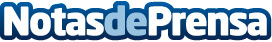 Red Eléctrica aumenta en un 80% sus inversiones en I+D+i en 2013, superando los 14 M/€Red Eléctrica de España (REE) ha invertido más de 14 millones de euros en una cartera de 60 proyectos de I+D+i durante el 2013. Esta inversión supone un aumento del 80% con respecto a la del 2012 y se enmarca en el Plan de Innovación y Desarrollo Tecnológico diseñado por la compañía para el período 2012-2016.Datos de contacto:REE (Red Eléctrica de España)Nota de prensa publicada en: https://www.notasdeprensa.es/red-electrica-aumenta-en-un-80-sus-inversiones_1 Categorias: Otras Industrias Innovación Tecnológica http://www.notasdeprensa.es